N.º DE CONTRATO 1000795519A	Entre el CONTRATANTE y el CONTRATISTA, en las condiciones ya dichas, identificados como aparece al pie de sus firmas, se ha celebrado el presenteCONTRATO DE PRESTACIÓN DE SERVICIOS PROFESIONALES, regido por las siguientes cláusulas:PRIMERA: OBJETO DEL CONTRATO. EL CONTRATISTA, con autonomía técnica, administrativa y directiva, sin que exista subordinación y utilizando sus propios equipos, medios y recursos, se obliga a prestar al CONTRATANTE, por sus propios medios y con plena autonomía, los servicios de Supervisor de simulacros	  	, de acuerdo con las condiciones descritas en este contrato y en sus respectivos anexos, los cuales hacen parte integrante de este contrato.SEGUNDA: OBLIGACIONES DEL CONTRATISTA. EL CONTRATISTA deberá cumplir en forma eficiente y oportuna los trabajos encomendados y aquellas obligaciones que se generen de acuerdo con la naturaleza del servicio, además de:Mantener la reserva profesional sobre la información que le sea suministrada, o que llegare a conocer por razón de la ejecución de este contrato, evitando además realizar actos de espionaje o fuga de información a terceros o competidores directos e indirectos del CONTRATANTE.Obrar con lealtad y buena fe en el desarrollo de este contrato.Realizar los deberes a su cargo que se deriven de la naturaleza de este contrato.Disponer lo necesario para que el objetivo del contrato se cumpla con los mejores resultados.TERCERA: OBLIGACIONES DEL CONTRATANTE. Este se obliga a:a). Cancelar al CONTRATISTA el valor del presente contrato de conformidad a los objetivos institucionales y a las actividades acordado.b). Prestar la colaboración necesaria al CONTRATISTA para el cumplimiento del objeto contractual.c). Suministrarle la información necesaria para la ejecución del presente contrato. d). Ejecutar en general las obligaciones que surjan de la naturaleza de este contrato.CUARTA: VALOR. Se ha acordado como valor del servicio prestado:    $7.000 hora de lunes a sábado	.QUINTA: FORMA DE PAGO. Se pagará al CONTRATISTA los honorarios mensuales acordados en el presente contrato a través de transferencia electrónica, previa presentación de cuenta de cobro acompañada de los respectivos comprobantes de pago de aportes a la Seguridad Social. El pago se realizará a la cuenta de ahorros número 605382936		del banco BANCO DE BOGOTA	a nombre de Raphael Felipe Escobar Cruz identificado con cédula de ciudadanía número 1000795519. Dicha suma estará sujeta a las respectivas retenciones de ley siempre que haya derecho a las mismas.SEXTA: PERIODO DE PAGO: Se cancelará en períodos      mensuales       , según cronograma de pagos de tesorería.SÉPTIMA: DURACIÓN Y CAUSALES DE TERMINACIÓN DEL CONTRATO. Este contrato tendrá como duración, el periodo mencionado anteriormente. Serán causales de terminación del contrato las establecidas en el artículo 2189 del Código Civil Colombiano. Además, podrá darse por terminado por mutuo acuerdo entre las partes, o en forma unilateral por el incumplimiento de las obligaciones derivadas del contrato, por cualquiera de ellas.PARÁGRAFO: Rescisión del contrato. Las partes acuerdan que en caso de incumplir los cronogramas o que la calidad del servicio este por debajo de lo esperado, se realizará una rescisión del contrato de prestación de servicios.OCTAVA: CESIÓN DEL CONTRATO. El CONTRATISTA no podrá ceder el presente contrato a persona alguna natural o jurídica, nacional o extranjera, sin el consentimiento previo del CONTRATANTE.NOVENA: EXCLUSIÓN DE LA RELACIÓN LABORAL Y SUPERVISIÓN. EL CONTRATISTA actuará por su propia cuenta, no estará sometido a subordinación laboral con el CONTRATANTE y sus derechos se limitarán, de acuerdo con la naturaleza del contrato, a exigir el cumplimiento de lasobligaciones del contrato. No obstante, el CONTRATANTE o su representante supervisarán la ejecución del servicio profesional encomendado, y podrá formular las observaciones del caso con el fin de ser analizadas conjuntamente con el CONTRATISTA y efectuar por parte de éste las modificaciones aque diere lugar.DÉCIMA: MODIFICACIONES Y PRÓRROGAS. El presente contrato podrá prorrogarse por acuerdo entre las partes con antelación a la fecha de su expiración mediante la celebración de un contrato adicional que deberá constar por escrito.DECIMOPRIMERA: AUTORIZACIÓN. EL CONTRATISTA autoriza al CONTRATANTE, para descontar los valores correspondientes a deudas que tengan pendientes al momento de la terminación del presente contrato.DECIMOSEGUNDA: CLÁUSULA DE CONFIDENCIALIDAD: EL CONTRATISTA se obliga a mantener la absoluta reserva, custodia y confidencialidad sobre la información y documentación que conozca o llegare a conocer perteneciente o referente al CONTRATANTE, en especial la que llegare a conocer en relación con las actividades encomendadas, obligándose además a no revelar, compartir, difundir, divulgar, publicar, distribuir, comentar, analizar, evaluar, copiar o realizar un uso diferente del previsto en el contrato y frente a las personas que exclusivamente le sea autorizado; tampoco podrá utilizar dicha información para el ejercicio de sus actividades personales, ni la duplicará o compartirá con terceras personas, salvo autorización previa y escrita por parte del CONTRATANTE.EL CONTRATISTA acepta y declara que toda información confidencial a que tenga acceso durante la vigencia de su contrato es propiedad exclusiva del CONTRATANTE, y que la misma le es confiada únicamente con el propósito de facilitar el desarrollo de sus actividades. En consecuencia, ni la ejecución del contrato, ni el suministro de cualquier información, se interpretará como otorgamiento de derecho alguno para utilizar la información confidencial en su propio beneficio, o en el de cualquier otra persona natural o jurídica ajena al CONTRATANTE, obligándose EL CONTRATISTA a devolver al momento de la terminación del contrato, toda la información propiedad del CONTRATANTE que tenga en su poder, tal como documentos, archivos, informes, etc. en cualquier tipo de formato.En todo caso, se entenderá por información confidencial, toda la información técnica, comercial, estadística, financiera, referente a conocimientos, investigaciones, métodos, diseños, arquitecturas, estrategias y procesos relacionada con las operaciones de negocios, contratos, acuerdos, convenios y alianzas presentes y futuras que el CONTRATANTE suscriba o llegare a suscribir con terceros o con sus clientes, y en general cualquier información relacionada con el know how y good will o con el objeto y la actividad del CONTRATANTE. Así mismo tiene el carácter de confidencial, la información que gire en torno a desarrollos de obras literarias, artísticas y científicas, bases de datos, software, signos distintivos, nuevas creaciones y/o modelos de utilidad, entre otros, en los cuales el CONTRATISTA llegare a tener participación o simplemente tuviere conocimiento.Las estipulaciones contenidas en la presente cláusula estarán vigentes a partir del momento en que se firme el contrato o que se trate de un otrosí al mismo, conservando una duración inclusive hasta después de terminado el contrato suscrito con el CONTRATANTE.En este orden de ideas, EL CONTRATANTE se compromete a aplicar todas las medidas de seguridad necesarias para evitar la divulgación, fuga o uso no autorizado de la información recibida, y acepta que protegerá la información que llegare a conocer con el máximo grado de cuidado y diligencia, so pena de incurrir en una Justa Causa de Terminación del contrato; sin que dicha multa impida al CONTRATANTE la posibilidad de emprender en contra del CONTRATISTA las acciones legales ya sea desde el punto de vista laboral, civil, comercial y/o penal, buscando entre otras el resarcimiento de los perjuicios causados.DECIMOTERCERA: En caso de incumplimiento por parte de algunas de las partes de las obligaciones previstas en este contrato, se pagará una indemnización de SALARIOS MINIMOS LEGALES VIGENTES ( 10 SMLV) a la parte que se allanó a cumplir por los perjuicios causados, de conformidad con el artículo 1592 y siguientes del Código Civil.PARÁGRAFO: Si el incumplimiento se presentare por parte del CONTRATISTA con respecto al cumplimiento de la obligación contenida en el numeral C de la CLÁUSULA SEGUNDA del presente contrato, la indemnización a favor del CONTRATANTE será 10  SALARIOS MÍNIMOS LEGALES VIGENTES ( SMLV), sin perjuicio de las demás acciones civiles o penales que sean procedentes.DECIMOCUARTA: ACEPTACIÓN Y PERFECCIONAMIENTO. Las partes manifiestan que aceptan libremente todas y cada una de las cláusulas estipuladas en el presente contrato. Este contrato queda perfeccionado con las firmas de las partes.DECIMOQUINTA: VIGILANCIA DEL CONTRATO. El CONTRATANTE o su representante supervisarán la ejecución del servicio profesional encomendado, y podrá formular las observaciones del caso con el fin de ser analizadas conjuntamente con El CONTRATISTA y efectuar por parte de éste las modificaciones o correcciones a que hubiere lugar.DECIMOSEXTA: INDEPENDENCIA DEL CONTRATISTA. El CONTRATISTA actuará por su propia cuenta, con absoluta autonomía y no estará sometido a subordinación laboral con el CONTRATANTE y sus derechos se limitarán, de acuerdo con la naturaleza del contrato, a exigir el cumplimiento de las obligaciones del CONTRATANTE y al pago de los honorarios estipulados por la prestación del servicio.DECIMOSÉPTIMA EXCLUSIÓN DE LA RELACIÓN LABORAL. Queda claramente entendido que no existirá relación laboral alguna entre elCONTRATANTE y el CONTRATISTA, o el personal que éste utilice en la ejecución del objeto del presente contrato.DECIMOCTAVA: DOMICILIO. Para todos los efectos legales, el domicilio contractual será la ciudad de Medellín.DECIMONOVENA: HÁBEAS DATA: EL CONTRATANTE respetará el derecho a la intimidad del CONTRATISTA, la garantía fundamental al Hábeas Data consagrada en el Artículo 15 de la Constitución Política de Colombia, así como el Derecho a la Protección de sus Datos Personales y de sus grupos de interés. EL CONTRATISTA no será responsable por la calidad de los datos que le sean suministrados, pero sí por mantener las medidas de seguridad informática y de seguridad de la información que le permitan mantener la confidencialidad, integridad y disponibilidad de los mismos. De esta manera, EL CONTRATISTA no podrá vender, ceder, copiar, o transferir a cualquier título o por cualquier medio conocido o por conocer, a cualquier tercero en Colombia o en el exterior, la información del CONTRATANTE y/o de sus grupos de interés que conozca por la ejecución del presente contrato, sin autorización previa y por escrito, lo que se denominará “Uso indebido de la información”. EL CONTRATISTA será responsable del uso indebido de la información que conozcan por la ejecución del presente contrato, sin autorización previa y por escrito, y mantendrá indemne EL CONTRATANTE por cualquier reclamación al respecto, sin límite de cuantía.VIGÉSIMA: AUTORIZACIÓN DE DATOS PERSONALES: En virtud de lo establecido en la ley 1581 de 2012 y el Decreto 1377 de 2013, el CONTRATISTA autoriza al GRUPO FORMARTE S.A.S para la recolección, almacenamiento y uso de sus datos personales, lo cual tiene como finalidad:Realizar todos los trámites relativos a la contratación como prestador de servicios.Llevar a cabo el registro de dicha información en las bases de datos de la institución en aras de manejar el tiempo de servicio, realizar los procesos internos o evaluar la gestión del área de gestión del talento humano u otras que se relacionen.Ser contactado en casos laborales o contractuales.Realizar el envío de información general o de interés, así como la inscripción a eventos o capacitaciones con previo anuncio. e). Conocer los antecedentes disciplinarios, fiscales y en la agremiación relacionada con su profesión.El contratista declara que los datos suministrados al área de gestión del talento humano son reales y pueden ser verificados por la Institución, todo sujeto, tratado y regulado según la ley 1581 de 2012 y el decreto 1377 de 2013. Además, que como titular de la información tiene derecho a conocer, actualizar y rectificar los datos personales, solicitar pruebas de la autorización otorgada para el tratamiento, informarse sobre el uso que se ha dado a los mismos, revocar la autorización y/o solicitar la supresión de los datos cuando sea procedente y acceder en forma gratuita a los mismos.VIGESIMOPRIMERA: HERRAMIENTA DIGITALIZACIÓN. El CONTRATISTA conoce y acepta que utilizará herramientas como la digitalización, sistematización de los documentos propios de la relación contractual, diligenciamiento de formularios y formatos electrónicos, manifestación de consentimientos digitales, notificaciones vía correo electrónico, entre otros; como una herramienta para el desarrollo económico y social, y para promover la simplificación y modernización de la contratación. Por lo anterior, EL CONTRATISTA, autoriza al CONTRATANTE, para el envío de información por medio del correo electrónico suministrado, ante la necesidad de la comunicación entre las partes, sobre todos los asuntos que hagan parte integral durante toda la relación contractual y en su proceso de terminación y posterior a este; por ende, EL CONTRATISTA, se declara notificado para todos los efectos legales, de la información recibida por este medio.CLÁUSULAS ADICIONALES:1.Cuando el contratista preste sus servicios el día domingo, las partes acuerdan que el valor de la hora será de $10.400 por hora completa o proporcional si el tiempo fuere menor.Para constancia se firma en dos ejemplares ante testigo a los    11  días de	junio	del  2022 .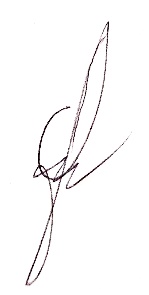 1000795519	C.C.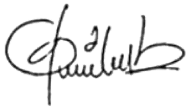 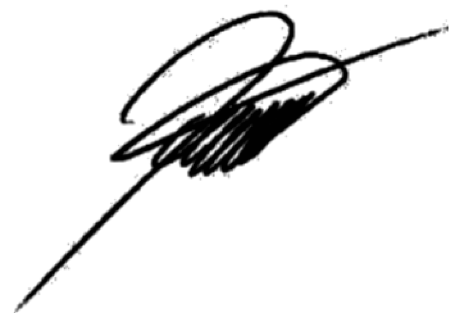 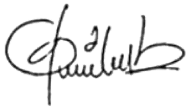 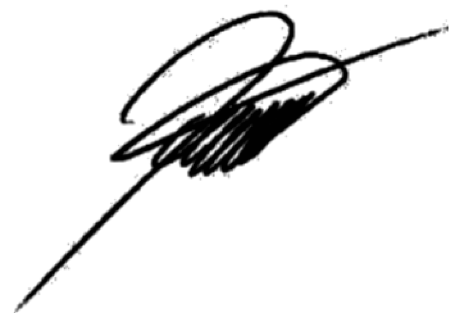 11203463           C.C. El contratante	El contratistaC.C.1019062086Testigo